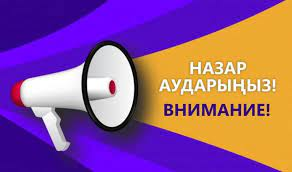 «№23 ЖББМ « КММ-де ТЖ кезінде ескерту хабарламаларыЕгер жоғарыда аталған сигналдардың бірі іске қосылған болса, қызметкерлер мен оқушылар АЛГОРИТМ  бойынша әрекет етеді.Өртдыбыстық хабарлау + сиренаБөгде адамдардың кіруі, террористік акт жасау қаупі1 ұзақ қоңырау (өшірілмейді)Күдікті затты анықтау2 қысқа қоңырау-кідірту-2 қысқа қоңырау